VENTNOR BOTANIC GARDEN ANNUAL MEMBERSHIP PASS APPLICATION/RENEWAL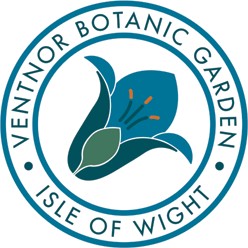 Ventnor Botanic Garden CIC, Undercliff Drive, Ventnor, Isle of Wight PO38 1ULTel: 01983 855397 Email: info@botanic.co.uk Web: botanic.co.uk